ЗЕМСКОЕ СОБРАНИЕБАРДЫМСКОГО МУНИЦИПАЛЬНОГО РАЙОНАПЕРМСКОГО КРАЯДВАДЦАТЬ ДЕВЯТОЕ ЗАСЕДАНИЕРЕШЕНИЕ16.08.2018						  		                  № 449О внесении изменений в карту градостроительного зонирования территории, зон с особыми условиями использования территории д. Сюзянь Правил землепользования и застройки Брюзлинского сельского поселения Бардымского муниципального района применительно к части территорииВ соответствии со ст.14 Федерального закона от 06.10.2003 №131-ФЗ «Об общих принципах организации местного самоуправления в Российской Федерации», ст. ст. 31, 32, 33 Градостроительного кодекса Российской Федерации, Устава Бардымского муниципального района,  Земское Собрание Бардымского муниципального района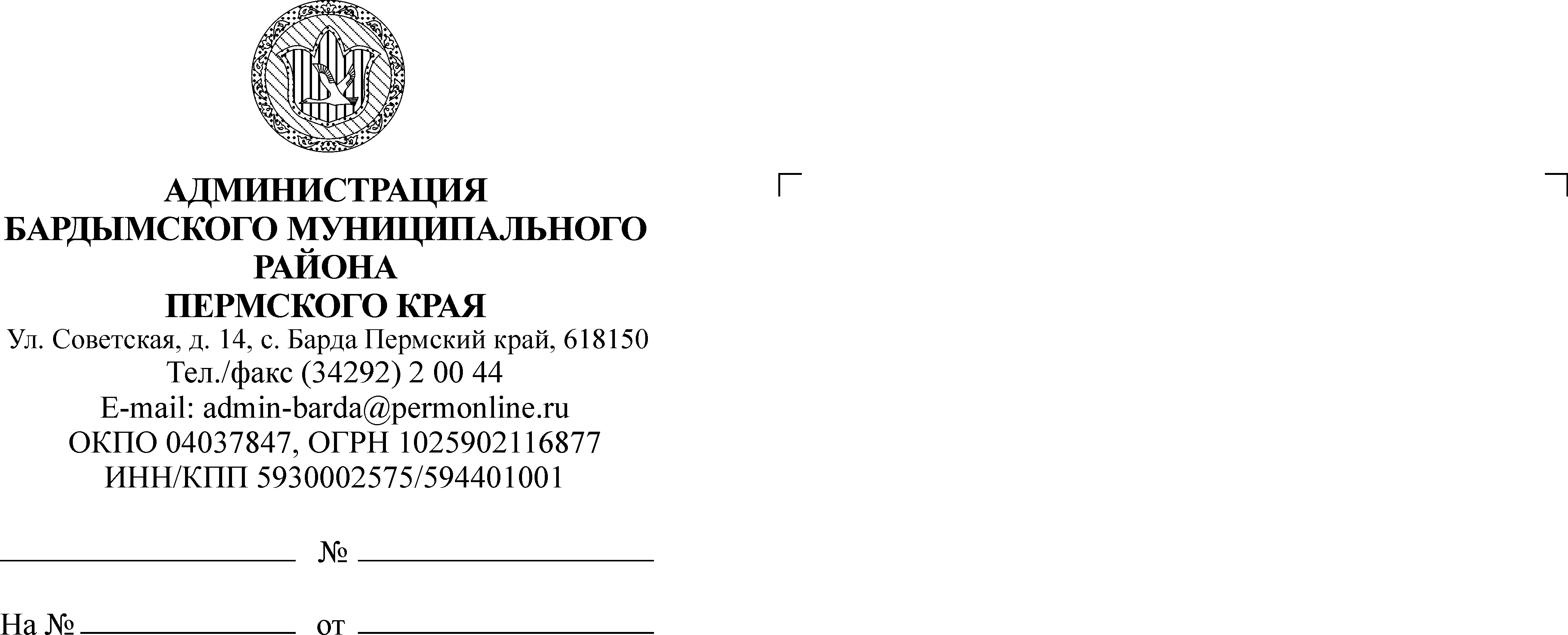 РЕШАЕТ:1. Внести в карту градостроительного зонирования территории, зон с особыми условиями использования территории д. Сюзянь Правил Землепользования и застройки Брюзлинского сельского поселения Бардымского муниципального района применительно к части территории, утвержденные решением Земского Собрания Бардымского муниципального района от 27.04.2016 № 116, изменение части территориальной зоны ЖЛ в отношении образуемого земельного участка в кадастровом квартале 59:13:0180208, изменив зону индивидуальной жилой застройки и ведения личного подсобного хозяйства на зону СхО – зона  размещения объектов обслуживания сельскохозяйственного производства. 2.  Решение вступает в силу со дня опубликования в районной газете «Тан» («Рассвет») и на официальном сайте Администрации Бардымского муниципального района www.barda-rayon.ru.3. Контроль исполнения решения возложить на председателя комиссии по социальной политике Габдулхакову З.С.Председатель Земского СобранияБардымского муниципального района				                Х.Г.АлапановГлава муниципального района - глава Администрации Бардымскогомуниципального района				                                        С.М.Ибраев20.08.2018